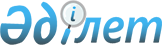 Об областном бюджете на 2010-2012 годы
					
			Утративший силу
			
			
		
					Решение Акмолинского областного маслихата от 10 декабря 2009 года № 4C-19-2. Зарегистрировано Департаментом юстиции Акмолинской области 6 января 2010 года № 3342. Утратило силу - решением Акмолинского областного маслихата от 10 июня 2011 года № 4С-33-11

      Сноска. Утратило силу - решением Акмолинского областного маслихата от 10.06.2011 № 4С-33-11.      В соответствии с пунктом 2 статьи 75 Бюджетного кодекса Республики Казахстан от 4 декабря 2008 года, подпунктом 1) пункта 1 статьи 6 Закона Республики Казахстан «О местном государственном управлении и самоуправлении в Республике Казахстан» от 23 января 2001 года, Законом Республики Казахстан «О республиканском бюджете на 2010-2012 годы» от 7 декабря 2009 года и согласно постановления акимата области № А-11/431 от 14 октября 2009 года Акмолинский областной маслихат РЕШИЛ:



      1. Утвердить областной бюджет на 2010-2012 годы, согласно приложениям 1, 2 и 3 к настоящему решению соответственно, в том числе на 2010 год в следующих объемах:

      1) доходы – 95 097 716,1 тысяча тенге, в том числе по:

      налоговым поступлениям – 86 354 104,2 тысяч тенге;

      неналоговым поступлениям – 95 494,3 тысяч тенге;

      поступлениям от продажи основного капитала – 92 388,4 тысячи тенге;

      поступлениям трансфертов – 85 924 004,2 тысячи тенге;

      2) затраты – 95 521 534,1 тысяч тенге;

      3) чистое бюджетное кредитование – -73 856,9 тысяч тенге, в том числе:

      бюджетные кредиты – 947 184 тысяч тенге;

      погашение бюджетных кредитов – 1 021 040,9 тысяч тенге;

      4) сальдо по операциям с финансовыми активами – 27 223 тысяч тенге, в том числе:

      приобретение финансовых активов – 30 000 тысяч тенге;

      поступления от продажи финансовых активов государства – 2 777 тысяч тенге;

      5) дефицит бюджета – -377 184,1 тысяч тенге;

      6) финансирования дефицита бюджета – 377 184,1 тысяч тенге.

      Сноска. Пункт 1 с изменениями, внесенными решениями Акмолинского областного маслихата от 17.03.2010 № 4С-22-2 (порядок введения в действие см. п. 2); от 06.04.2010 № 4С-23-2 (порядок введения в действие см. п. 2); от 27.04.2010 № 4С-24-2 (порядок введения в действие см. п. 2); от 18.06.2010 № 4С-25-4 (порядок введения в действие см. п. 2); от 16.07.2010 № 4С-26-3 (порядок введения в действие см. п. 2); от 05.10.2010 № 4С-27-2 (порядок введения в действие см. п. 2); от 27.10.2010 № 4С-28-2 (порядок введения в действие см. п. 2); от 10.12.2010 № 4С-29-6 (порядок введения в действие c 1 января 2010 года).



      2. Установить нормативы распределения доходов в областной бюджет, в бюджеты районов и городов Кокшетау и Степногорск в следующих размерах:

      1) по индивидуальному подоходному налогу с доходов, облагаемых у источника выплаты в областной бюджет – 100%;

      2) по индивидуальному подоходному налогу с доходов иностранных граждан, облагаемых у источника выплаты в областной бюджет - 100%;

      3) по социальному налогу в бюджеты районов и городов Кокшетау и Степногорск –100%.



      3. Утвердить доходы областного бюджета за счет следующих источников:

      1) налоговых поступлений, в том числе:

      индивидуального подоходного налога;

      поступлений за использование природных и других ресурсов;

      2) неналоговых поступлений, в том числе:

      поступления части чистого дохода государственных предприятий;

      доходы от аренды имущества, находящегося в государственной собственности;

      вознаграждения по кредитам, выданным из государственного бюджета;

      поступления от реализации товаров (работ, услуг) государственными учреждениями, финансируемыми из государственного бюджета;

      поступления денег от проведения государственных закупок, организуемых государственными учреждениями, финансируемыми из государственного бюджета;

      штрафы, пеня, санкции, взыскания, налагаемые государственными учреждениями, финансируемыми из государственного бюджета, а также содержащимися и финансируемыми из бюджета (сметы расходов) Национального Банка Республики Казахстан;

      прочие неналоговые поступления;

      2-1) поступления от продажи основного капитала, в том числе:

      продажа государственного имущества, закрепленного за государственными учреждениями;

      3) поступлений трансфертов, в том числе:

      трансфертов из районных (городских) бюджетов;

      трансфертов из республиканского бюджета.

      Сноска. Пункт 3 с изменениями, внесенными решениями Акмолинского областного маслихата от 16.07.2010 № 4С-26-3 (порядок введения в действие см. п. 2)



      4. Предусмотреть в областном бюджете на 2010 год объемы бюджетных изъятий в сумме 1 226 905 тысяч тенге, в том числе:

      город Кокшетау 1 226 905 тысяч тенге.



      5. Учесть, что в областном бюджете на 2010 год предусмотрены трансферты из республиканского бюджета, в том числе субвенция в сумме 42 771 759 тысяч тенге и целевые трансферты в сумме 41 254 836 тысяч тенге.

      Сноска. Пункт 5 с изменениями, внесенными решениями Акмолинского областного маслихата от 06.04.2010 № 4С-23-2 (порядок введения в действие см. п. 2); от 18.06.2010 № 4С-25-4 (порядок введения в действие см. п. 2); от 16.07.2010 № 4С-26-3 (порядок введения в действие см. п. 2); от 27.10.2010 № 4С-28-2 (порядок введения в действие см. п. 2); от 10.12.2010 № 4С-29-6 (порядок введения в действие c 1 января 2010 года).



      6. Предусмотреть в областном бюджете на 2010 год поступления трансфертов из районных (городских) бюджетов в связи с изменением фонда оплаты труда в бюджетной сфере в сумме 930 998 тысяч тенге.

      Поступления в областной бюджет указанных сумм трансфертов из районных (городских) бюджетов определяется на основании постановления акимата области.

      Сноска. Пункт 6 с изменениями, внесенными решениями Акмолинского областного маслихата от 06.04.2010 № 4С-23-2 (порядок введения в действие см. п. 2); от 27.10.2010 № 4С-28-2 (порядок введения в действие см. п. 2).



      7. Установить на 2010 год объемы субвенции, передаваемые из областного бюджета в районные бюджеты в общей сумме 15 362 412 тысяч тенге, в том числе:

      Аккольскому 853 360 тысяч тенге;

      Аршалынскому 758 688 тысяч тенге;

      Астраханскому 985 891 тысяча тенге;

      Атбасарскому 1 072 979 тысяч тенге;

      Буландынскому 1 002 715 тысяч тенге;

      Бурабайскому 506 692 тысячи тенге.

      Егиндыкольскому 482 476 тысяч тенге;

      Енбекшильдерскому 962 126 тысяч тенге;

      Ерейментаускому 1 036 398 тысяч тенге;

      Есильскому 834 443 тысячи тенге;

      Жаксынскому 1 176 211 тысяч тенге;

      Жаркаинскому 1 006 852 тысячи тенге;

      Зерендинскому 1 391 151 тысяча тенге;

      Коргалжынскому 843 745 тысяч тенге;

      Сандыктаускому 848 342 тысячи тенге;

      Целиноградскому 785 460 тысяч тенге;

      Шортандинскому 814 883 тысячи тенге.



      8. Учесть, что в областном бюджете на 2010 год предусмотрены целевые трансферты из республиканского бюджета на образование в сумме  3 019 136 тысяч тенге, в том числе:

      508 825 тысяч тенге - на содержание вновь вводимых объектов образования;

      272 349 тысяч тенге - на реализацию Государственной программы развития образования в Республике Казахстан на 2005-2010 годы;

      150 661 тысяч тенге - на увеличение размера стипендий, обучающимся в организациях технического и профессионального, после среднего образования на основании государственного образовательного заказа местных исполнительных органов;

      74 507 тысяч тенге – для внедрения предмета «Самопознание»;

      15 600 тысяч тенге - на привлечение зарубежных преподавателей английского языка для профессиональных лицеев в рамках реализации Государственной программы развития технического и профессионального образования в Республике Казахстан на 2008-2012 годы;

      1 689 180 тысяч тенге – на строительство объектов образования.

      308 014 тысяч тенге – на реализацию государственного образовательного заказа в дошкольных организациях образования.

      Распределение указанных сумм целевых трансфертов по областному бюджету, бюджетам районов и городов определяется постановлением акимата области.

      Сноска. Пункт 8 с изменениями, внесенными решением Акмолинского областного маслихата от 06.04.2010 № 4С-23-2 (порядок введения в действие см. п. 2); от 27.10.2010 № 4С-28-2 (порядок введения в действие см. п. 2); от 10.12.2010 № 4С-29-6 (порядок введения в действие c 1 января 2010 года).



      9. Учесть, что в областном бюджете на 2010 год предусмотрены целевые трансферты из республиканского бюджета на здравоохранение в сумме 5 115 744 тысяч тенге, в том числе:

      917 352 тысяч тенге - на закуп лекарственных средств, вакцин и других иммунобиологических препаратов;

      1 447 318 тысяч тенге - на реализацию Государственной программы реформирования и развития здравоохранения Республики Казахстан на 2005–2010 годы, в том числе:

      на материально-техническое оснащение медицинских организаций здравоохранения на местном уровне - 1 198 709 тысяча тенге;

      на обеспечение и расширение гарантированного объема бесплатной медицинской помощи - 248 609 тысяч тенге;

      51 500 тысяч тенге - на содержание вновь вводимых объектов здравоохранения;

      2 699 574 тысяч тенге – строительство объектов здравоохранения.

      Распределение указанных сумм целевых трансфертов определяется постановлением акимата области.

      Сноска. Пункт 9 с изменениями, внесенными решением Акмолинского областного маслихата от 06.04.2010 № 4С-23-2 (порядок введения в действие см. п. 2); от 27.10.2010 № 4С-28-2 (порядок введения в действие см. п. 2).



      10. Учесть, что в областном бюджете на 2010 год предусмотрены целевые трансферты из республиканского бюджета на социальное обеспечение в сумме 670 652 тысяч тенге, в том числе:

      234 177 тысячи тенге – на выплату единовременной материальной помощи участникам и инвалидам Великой Отечественной войны, а также лицам, приравненным к ним, военнослужащим, в том числе уволенным в запас (отставку), проходившим военную службу в период с 22 июня 1941 года по 3 сентября 1945 года в воинских частях, учреждениях, в военно-учебных заведениях, не входивших в состав действующей армии, награжденным медалью «За Победу над Германией в Великой Отечественной войне 1941-1945 годы» или медалью «За победу над Японией», лицам, проработавшим (прослужившим) не менее шести месяцев в тылу в годы Великой Отечественной войны и на обеспечение проезда участникам и инвалидам Великой Отечественной войны по странам Содружества Независимых Государств, по территории Республики Казахстан, а также оплаты им и сопровождающим их лицам расходов на питание, проживание, проезд для участия в праздничных мероприятиях в городах Москве, Астане к 65-летию Победы в Великой Отечественной войне;

      98 564 тысячи тенге – на выплату государственной адресной социальной помощи и на выплату государственных пособий на детей до 18 лет.

      Распределение указанных сумм целевых трансфертов по областному бюджету, бюджетам районов и городов определяется постановлением акимата области.

      119 326 тысяч тенге - на введение стандартов специальных социальных услуг;

      34 222 тысяч тенге - на размещение государственного социального заказа в неправительственном секторе;

      176 433 тысяч тенге - на увеличение норм питания в медико-социальных учреждениях;

      7 930 тысяч тенге - на развитие сети отделений дневного пребывания в медико-социальных учреждениях.

      Сноска. Пункт 10 с изменениями, внесенными решениями Акмолинского областного маслихата от 06.04.2010 № 4С-23-2 (порядок введения в действие см. п. 2); от 27.10.2010 № 4С-28-2 (порядок введения в действие см. п. 2); от 10.12.2010 № 4С-29-6 (порядок введения в действие c 1 января 2010 года).



      11. Учесть, что в областном бюджете на 2010 год предусмотрены целевые трансферты из республиканского бюджета на развитие систем водоснабжения в сумме 10 077 248 тысяч тенге.

      Распределение указанных сумм целевых трансфертов по областному бюджету, бюджетам районов и городов определяется постановлением акимата области.

      Сноска. Пункт 11 с изменениями, внесенными решениями Акмолинского областного маслихата от 06.04.2010 № 4С-23-2 (порядок введения в действие см. п. 2); от 05.10.2010 № 4С-27-2 (порядок введения в действие см. п. 2); от 27.10.2010 № 4С-28-2 (порядок введения в действие см. п. 2); от 10.12.2010 № 4С-29-6 (порядок введения в действие c 1 января 2010 года).



      12. Учесть, что в областном бюджете на 2010 год предусмотрены целевые трансферты из республиканского бюджета на развитие сельского хозяйства в сумме 5 770 705 тысяч тенге, в том числе:

      2 020 358 тысяча тенге - на удешевление стоимости горюче-смазочных материалов и других товарно-материальных ценностей, необходимых для проведения весенне-полевых и уборочных работ;

      466 938 тысячи тенге - на поддержку семеноводства;

      1 582 821 тысячи тенге - на поддержку племенного животноводства;

      1 037 103 тысяч тенге - на субсидирование повышения продуктивности и качества продукции животноводства;

      167 085 тысяч тенге - на проведение противоэпизоотических мероприятий;

      496 400 тысяч тенге - на поддержку повышения урожайности и качества производимых сельскохозяйственных культур.

      Сноска. Пункт 12 с изменениями, внесенными решениями Акмолинского областного маслихата от 06.04.2010 № 4С-23-2 (порядок введения в действие см. п. 2); от 27.10.2010 № 4С-28-2 (порядок введения в действие см. п. 2); от 10.12.2010 № 4С-29-6 (порядок введения в действие c 1 января 2010 года).



      13. Учесть, что в областном бюджете на 2010 год предусмотрены целевые текущие трансферты из республиканского бюджета на субсидирование стоимости услуг по подаче питьевой воды из особо важных групповых и локальных систем водоснабжения, являющихся безальтернативными источниками питьевого водоснабжения в сумме 608 307 тысяча тенге.

      Сноска. Пункт 13 с изменениями, внесенными решениями Акмолинского областного маслихата от 27.10.2010 № 4С-28-2 (порядок введения в действие см. п. 2).



      14. Учесть, что в областном бюджете на 2010 год предусмотрены целевые трансферты на развитие из республиканского бюджета в сумме

      6 426 131 тысяч тенге, в том числе:

      исключен

      5 619 331 тысяч тенге - на развитие, обустройство и (или) приобретение инженерно-коммуникационной инфраструктуры в соответствии с Государственной программой жилищного строительства в Республике Казахстан на 2008 - 2010 годы;

      586 000 тысяч тенге - на строительство и (или) приобретение жилья государственного коммунального жилищного фонда в соответствии с Государственной программой жилищного строительства в Республике Казахстан на 2008-2010 годы.

      220 800 тысяч тенге – на развитие индустриальной инфраструктуры в рамках «Дорожной карты бизнеса – 2020.

      Распределение указанных сумм целевых трансфертов по областному бюджету, бюджетам районов и городов определяется постановлением акимата области.

      Сноска. Пункт 14 с изменениями, внесенными решениями Акмолинского областного маслихата от 18.06.2010 № 4С-25-4 (порядок введения в действие см. п. 2); от 16.07.2010 № 4С-26-3 (порядок введения в действие см. п. 2); от 27.10.2010 № 4С-28-2 (порядок введения в действие см. п. 2).



      15. Учесть, что в областном бюджете на 2010 год предусмотрены целевые трансферты из республиканского бюджета на развитие транспортной инфраструктуры в сумме 2 092 456 тысяч тенге.

      Распределение указанных сумм целевых трасфертов определяется постановлением акимата области.

      Сноска. Пункт 15 с изменениями, внесенными решениями Акмолинского областного маслихата от 27.10.2010 № 4С-28-2 (порядок введения в действие см. п. 2).



      16. Учесть в областном бюджете на 2010 год целевые трансферты на развитие в сумме 1 915 000 тысяч тенге на развитие теплоэнергетической системы.



      17. Учесть, что в областном бюджете на 2010 год предусмотрены целевые текущие трансферты из республиканского бюджета в сумме 1 334 897 тысячи тенге, в том числе:

      54 247 тысяч тенге – на реализацию мер социальной поддержки специалистов социальной сферы сельских населенных пунктов;

      421 770 тысяч тенге - для обслуживания населения по принципу «одного окна»;

      274 745 тысячи тенге - на содержание подразделений местных исполнительных органов в области ветеринарии;

      1 524 тысяч тенге - на реализацию передаваемых функций в рамках разграничения полномочии между уровнями государственного управления.

      2 398 тысяч тенге - на проведение операции «Мак»;

      56 072 тысячи тенге – на создание лесонасаждений вдоль автомобильной дороги «Астана - Щучинск» на участках «Шортанды – Щучинск;

      97 891 тысяча тенге – на обеспечение охраны общественного порядка во время проведения мероприятий международного значения;

      1 623 тысячи тенге - на содержание, материально-техническое оснащение дополнительной штатной численности миграционной полиции, документирование оралманов;

      263 тысячи тенге - на содержание и материально-техническое оснащение Центра временного размещения оралманов и Центра адаптации и интеграции оралманов;

      424 364 тысячи тенге – на поддержку частного предпринимательства в рамках программы «Дорожная карта бизнеса - 2020.

      Сноска. Пункт 17 с изменениями, внесенными решением Акмолинского областного маслихата от 06.04.2010 № 4С-23-2 (порядок введения в действие см. п. 2) от 18.06.2010 № 4С-25-4 (порядок введения в действие см. п. 2); от 27.10.2010 № 4С-28-2 (порядок введения в действие см. п. 2); от 10.12.2010 № 4С-29-6 (порядок введения в действие c 1 января 2010 года).



      18. Учесть, что в областном бюджете на 2010 год предусмотрены бюджетные кредиты из республиканского бюджета в сумме 797 184 тысяч тенге, в том числе:

      исключен

      298 184 тысячи тенге - на реализацию мер социальной поддержки специалистов социальной сферы сельских населенных пунктов;

      499 000 тысяч тенге - на строительство и (или) приобретение жилья по нулевой ставке вознаграждения в соответствии с Государственной программой

      жилищного строительства в Республике Казахстан на 2008-2010 годы.

      Сноска. Пункт 18 с изменениями, внесенными решением Акмолинского областного маслихата от 16.07.2010 № 4С-26-3 (порядок введения в действие см. п. 2)



      19. Учесть, что в областном бюджете на 2010 год предусмотрены целевые текущие трансферты в республиканский бюджет, в том числе:

      7 814 721 тысячи тенге - в связи с передачей функций государственных органов из нижестоящего уровня государственного управления в вышестоящий;

      1 713 504 тысячи тенге – в связи с изменением фонда оплаты труда в бюджетной сфере.

      Сноска. Пункт 19 с изменениями, внесенными решениями Акмолинского областного маслихата от 06.04.2010 № 4С-23-2 (порядок введения в действие см. п. 2); от 10.12.2010 № 4С-29-6 (порядок введения в действие c 1 января 2010 года)



      20. Учесть, что на 2010 год предусмотрены целевые трансферты из областного бюджета, в том числе:

      1) целевые текущие трансферты в сумме 1 946 879,5 тысяч тенге, в том числе:

      79 593 тысячи тенге - на функционирование детских садов и школ, построенных за счет средств областного бюджета;

      28 798 тысячи тенге - на оказание социальной помощи участникам и инвалидам Великой отечественной войны на расходы за коммунальные услуги;

      19 069,2 тысячи тенге – на оплату за учебу в колледжах студентам из малообеспеченных семей Акмолинской области и многодетных семей сельской (аульной) местности Акмолинской области;

      155 399,4 тысячи тенге – на выплату единовременной материальной помощи участникам и инвалидам Великой Отечественной войны, а также лицам, приравненным к ним, военнослужащим, в том числе уволенным в запас (отставку), проходившим военную службу в период с 22 июня 1941 года по 3 сентября 1945 года в воинских частях, учреждениях, в военно-учебных заведениях, не входивших в состав действующей армии, награжденным медалью «За победу над Германией в Великой Отечественной войне 1941-1945 годы» или медалью «За победу над Японией», проработавшим (прослужившим) не менее шести месяцев в тылу в годы Великой Отечественной войны к 65-летию Победы в Великой Отечественной войне и финансовые услуги

      333 700 тысяч тенге – на обеспечение стабильной работы теплоснабжающих предприятий;

      306 862 тысячи тенге - в связи с изменением фонда оплаты труда в бюджетной сфере

      Распределение указанных трансфертов по районам и городам определяется постановлением акимата области.

      16 000 тысяч тенге – на поставку и монтаж ультразвуковых тепловодосчетчиков городу Кокшетау;

      14 964 тысяч тенге – на проект детальной планировки улицы Кенесары и прилегающей к ней территории поселка Бурабай Бурабайского района;

      36 000 тысяч тенге – на обеспечение жильем отдельных категорий граждан города Кокшетау;

      118 000 тысячи тенге – на обеспечение бесперебойной работы систем водоснабжения города Степногорска;

      7 937,3 тысячи тенге – на функционирование и содержание автомобильных дорог районного значения Атбасарского района;

      6 000 тысяч тенге – на проведение корректировки технико-экономического обоснования и проведения государственной экспертизы по проекту «Строительство новой чаши золоотвала на РК-2 (районная котельная-2) города Кокшетау;

      57 934 тысяч тенге – на выемку золошлаковых отходов из чаши золоотвала государственного коммунального предприятия на праве хозяйственного ведения «Кокшетау жылу»;

      24 110 тысяч тенге – на капитальный ремонт отопительных систем и приобретение котлов объектов образования Атбасарского района;

      7 000 тысяч тенге – на приобретение двух автобусов для осуществления подвоза учащихся Буландынского района;

      24 018 тысяч тенге – Ерейментаускому району на возмещение владельцам стоимости изымаемых и уничтожаемых больных животных;

      18 000 тысяч тенге - на разработку генерального плана города Акколь Аккольского района;

      1 000 тысяча тенге – Аккольскому району на проведение работ по землеустройству;

      750 тысяч тенге – Аршалынскому району на оказание социальной помощи больной Дарье Пивень на приобретение инсулиноой помпы;

      10 000 тысяч тенге – Есильскому району на капитальный ремонт системы водоснабжения станции Красивое;

      45 000 тысяч тенге – городу Кокшетау на оснащение восстановленных детских садов «Жулдыз» и «Еркемай»;

      10 000 тысяч тенге – городу Кокшетау на приобретение LED –дисплея для проведения общественно-политических мероприятий;

      143 744,6 тысяч тенге – городу Кокшетау на компенсацию потерь, в связи с передачей тридцати трех квартир в областную коммунальную собственность

      483 000 тысяч тенге – на компенсацию потерь местных бюджетов, в связи с сокращением доходов, в том числе:

      224 000 тысяч тенге – Бурабайскому району на выплату заработной платы работникам бюджетной сферы;

      50 000 тысяч тенге - Буландынскому району на выплату заработной платы работникам бюджетной сферы;

      209 000 тысяч тенге – Целиноградскому району на выплату заработной платы работникам бюджетной сферы;

      2) целевые трансферты на развитие в сумме 794 429,7 тысяча тенге, в том числе:

      96 455,2 тысяч тенге – на развитие объектов водоснабжения;

      17 142 тысячи тенге – на развитие объектов водного хозяйства Шортандинского района;

      116 459 тысяч тенге – на проектирование, строительство, реконструкцию и приобретение жилья;

      36 000 тысяч тенге – Целиноградского району на развитие улично-дорожной сети аула Акмол;

      96 032 тысячи тенге – на создание автоматизированной информационно-графической системы государственного градостроительного кадастра;

      432 341,5 тысяча тенге - на проектирование и строительство объектов образования.

      Распределение указанных трансфертов по районам и городам определяется постановлением акимата области.

      Сноска. Пункт 20 с изменениями, внесенными решениями Акмолинского областного маслихата от 17.03.2010 № 4С-22-2 (порядок введения в действие см. п. 2); от 06.04.2010 № 4С-23-2 (порядок введения в действие см. п. 2); от 16.07.2010 № 4С-26-3 (порядок введения в действие см. п. 2); от 27.10.2010 № 4С-28-2 (порядок введения в действие см. п. 2).от 27.10.2010 № 4С-28-2 (порядок введения в действие см. п. 2).



      21. Учесть, что в областном бюджете на 2010 год предусмотрены средства на реализацию стратегии региональной занятости и переподготовки кадров, в том числе:

      из республиканского бюджета – 4 224 560 тысяч тенге;

      из местного бюджета - 2 062 154,5 тысяча тенге.

      Сноска. Пункт 21 с изменениями, внесенными решениями Акмолинского областного маслихата от 06.04.2010 № 4С-23-2 (порядок введения в действие см. п. 2) от 16.07.2010 № 4С-26-3 (порядок введения в действие см. п. 2); от 05.10.2010 № 4С-27-2 (порядок введения в действие см. п. 2); от 27.10.2010 № 4С-28-2 (порядок введения в действие см. п. 2).



      22. Утвердить резерв местного исполнительного органа области на 2010 год в сумме 144 250,3 тысяч тенге.

      Сноска. Пункт 22 с изменениями, внесенными решениями Акмолинского областного маслихата от 16.07.2010 № 4С-26-3 (порядок введения в действие см. п. 2); от 27.10.2010 № 4С-28-2 (порядок введения в действие см. п. 2).



      23. Учесть в 2010 году погашение бюджетных кредитов в областной бюджет в сумме 1 021 040,9 тысяч тенге.

      Сноска. Пункт 23 с изменениями, внесенными решением Акмолинского областного маслихата от 06.04.2010 № 4С-23-2 (порядок введения в действие см. п. 2); от 27.10.2010 № 4С-28-2 (порядок введения в действие см. п. 2).



      24. Установить лимит долга местного исполнительного органа области на 2010 год в размере 2 693 005 тысяч тенге.

      Сноска. Пункт 24 с изменениями, внесенными решением Акмолинского областного маслихата от 06.04.2010 № 4С-23-2 (порядок введения в действие см. п. 2)



      25. Установить поощрения безвозмездным донорам в размере до одного месячного расчетного показателя.



      26. Установить размер единовременной выплаты в честь празднования 65-ой годовщины Победы в Великой Отечественной войне участникам и инвалидам Великой Отечественной войны в сумме 20 тысяч тенге, лицам, приравненным к участникам и инвалидам Великой Отечественной войны в сумме 15 тысяч тенге, другим категориям лиц, приравненных по льготам и гарантиям к участникам Великой Отечественной войны в сумме 10 тысяч тенге и труженикам тыла (в том числе награжденным труженикам тыла) в годы Великой Отечественной войны в сумме 7 тысяч тенге.



      27. Учесть, что затраты на бесплатный проезд в общественном транспорте работников здравоохранения, имеющим разъездной характер работ, производятся в пределах утвержденного бюджета на 2010 год по перечню, определяемому местным исполнительным органом – управлением здравоохранения.



      28. Установить специалистам здравоохранения, социального обеспечения, образования, культуры, спорта, работающим в аульной (сельской) местности, повышенные на двадцать пять процентов должностные оклады и тарифные ставки, по сравнению с окладами и ставками специалистов, занимающихся этими видами деятельности в городских условиях, согласно перечню согласованного с областным маслихатом.



      29. Утвердить перечень областных бюджетных программ, не подлежащих секвестру в процессе исполнения областного бюджета на 2010 год, согласно приложению 4 к настоящему решению.



      30. Утвердить перечень районных бюджетных программ, не подлежащих секвестру в процессе исполнения районных бюджетов на 2010 год, согласно приложению 5 к настоящему решению.



      31. Настоящее решение вступает в силу со дня государственной регистрации в Департаменте юстиции Акмолинской области и вводится в действие с 1 января 2010 года.      Председатель сессии

      Акмолинского областного

      маслихата                                  А.Куликов      Секретарь Акмолинского

      областного маслихата                       У.Мусабаев      СОГЛАСОВАНО:      Аким Акмолинской области                   А.Рау      Начальник управления

      экономики и бюджетного

      планирования Акмолинской

      области                                    М. Такамбаев

Приложение 1 к решению

Акмолинского областного маслихата

№ 4С-19-2 от 10 декабря 2009 года      Сноска. Приложение 1 в редакции решения Акмолинского областного маслихата от 27.10.2010 № 4С-28-2 (порядок введения в действие см. п. 2); от 10.12.2010 № 4С-29-6 (порядок введения в действие c 1 января 2010 года).

Приложение 2 к решению

Акмолинского областного маслихата

№ 4С-19-2 от 10 декабря 2009 года Областной бюджет на 2011 годтыс. тенге

Приложение 3 к решению

Акмолинского областного маслихата

№ 4С-19-2 от 10 декабря 2009 года Областной бюджет на 2012 год

Приложение 4 к решению

Акмолинского областного маслихата

№ 4С-19-2 от 10 декабря 2009 года Перечень областных бюджетных программ, не подлежащих секвестру

в процессе исполнения областного бюджета на 2010 год

Приложение 5 к решению

Акмолинского областного маслихата

№ 4С-19-2 от 10 декабря 2009 года Перечень районных бюджетных программ, не подлежащих

секвестру в процессе исполнения районных бюджетов на 2010 год
					© 2012. РГП на ПХВ «Институт законодательства и правовой информации Республики Казахстан» Министерства юстиции Республики Казахстан
				КатегорияКлассПодклассПодклассСуммаНаименованиеСуммаСумма12345I. ДОХОДЫ95 097 716,11Налоговые поступления8 555 729,201Подоходный налог7 387 356,72Индивидуальный подоходный налог7 387 356,705Внутренние налоги на товары, работы и услуги1 168 372,53Поступления за использование природных и других ресурсов1 168 372,52Неналоговые поступления95 494,301Доходы от государственной собственности63 976,01Поступления части чистого дохода государственных предприятий14 832,05Доходы от аренды имущества, находящегося в государственной собственности31 034,06Вознаграждения за размещение бюджетных средств на банковских счетах1514,07Вознаграждения по кредитам, выданным из государственного бюджета16 596,002Поступления от реализации товаров (работ, услуг) государственными учреждениями, финансируемыми из государственного бюджета2 576,01Поступления от реализации товаров (работ, услуг) государственными учреждениями, финансируемыми из государственного бюджета2 576,003Поступления денег от проведения государственных закупок, организуемых государственными учреждениями, финансируемыми из государственного бюджета113,01Поступления денег от проведения государственных закупок, организуемых государственными учреждениями, финансируемыми из государственного бюджета113,004Штрафы, пени, санкции, взыскания, налагаемые

государственными учреждениями, финансируемыми из государственного бюджета, а также содержащимися и финансируемыми из бюджета (сметы расходов) Национального Банка Республики Казахстан22 587,31Штрафы, пени, санкции, взыскания, налагаемые государственными учреждениями, финансируемыми из государственного бюджета, а также содержащимися и финансируемыми из бюджета (сметы расходов)

Национального Банка Республики Казахстан, за исключением поступлений от организаций нефтяного сектора22 587,306Прочие неналоговые поступления6 242,01Прочие неналоговые поступления6 242,03Поступления от продажи основного капитала92 388,41Продажа государственного имущества, закрепленного за государственными учреждениями92 388,401Продажа государственного имущества, закрепленного за государственными учреждениями92 388,44Поступления трансфертов86 354 104,201Трансферты из нижестоящих органов государственного управления2 327 509,22Трансферты из районных (городских) бюджетов2 327 509,202Трансферты из вышестоящих органов государственного управления84 026 595,01Трансферты из республиканского бюджета84 026 595,0Функциональная группаАдминистратор бюджетных программПрограммаНаименованиеСумма12345II. Затраты95 521 534,11Государственные услуги общего характера1 309 733,5110Аппарат маслихата области51 172,4001Услуги по обеспечению деятельности маслихата области49 076,4002Создание информационных систем1 772,0004Материально-техническое оснащение государственных органов324,0120Аппарат акима области727 673,7001Услуги по обеспечению деятельности акима области276 895,5002Создание информационных систем339,0003Организация деятельности центров обслуживания населения по предоставлению государственных услуг физическим и юридическим лицам по принципу «одного окна»421 770,0005Материально-техническое оснащение государственных органов28 669,2257Управление финансов области397 865,9001Услуги по реализации государственной политики в области исполнения местного бюджета и управления коммунальной собственностью82 614,9002Создание информационных систем2 689,0009Организация приватизации коммунальной собственности5 248,0014Материально-техническое оснащение государственных органов452,0113Целевые текущие трансферты из местных бюджетов306 862,0258Управление экономики и бюджетного планирования области133 021,5001Услуги по реализации государственной политики в области формирования и развития экономической политики, системы государственного планирования и управления области123 107,4002Создание информационных систем3 024,1006Материально-техническое оснащение государственных органов890,0113Целевые текущие трансферты из местных бюджетов6 000,02Оборона78 917,5250Управление по мобилизационной подготовке, гражданской обороне, организации предупреждения и ликвидации аварий и стихийных бедствий области78 917,5001Услуги по реализации государственной политики на местном уровне в области мобилизационной подготовки, гражданской обороны, организации предупреждения и ликвидации аварий и стихийных бедствий26 384,5002Создание информационных систем1 517,0003Мероприятия в рамках исполнения всеобщей воинской обязанности3 818,0005Мобилизационная подготовка и мобилизация областного масштаба47 198,03Общественный порядок, безопасность, правовая, судебная, уголовно-исполнительная деятельность3 253 792,5252Исполнительный орган внутренних дел, финансируемый из областного бюджета3 253 039,5001Услуги по реализации государственной политики в области обеспечения охраны общественного порядка и безопасности на территории области2 857 769,8002Организация работы медвытрезвителей и подразделений полиции, организующих работу медвытрезвителей33 923,0003Поощрение граждан, участвующих в охране общественного порядка4 348,0005Создание информационных систем6 264,0011Материально-техническое оснащение государственных органов162 970,1012Организация временной изоляции, адаптации и реабилитации несовершеннолетних27 135,7013Услуги по размещению лиц, не имеющих определенного места жительства и документов33 598,9014Организация содержания лиц, арестованных в административном порядке2 394,0015Организация содержания служебных животных22 461,0016Проведение операции «Мак»2 398,0018Обеспечение охраны общественного порядка во время проведений мероприятий международного значения за счет целевых трансфертов из республиканского бюджета97 891,0019Содержание, материально-техническое оснащение дополнительной штатной численности миграционной полиции, документирование оралманов1623,0020Содержание и материально-техническое оснащение Центра временного размещения оралманов и Центра адаптации и интеграции оралманов263,0271Управление строительства области753,0003Развитие объектов органов внутренних дел753,04Образование10 032 419,9252Исполнительный орган внутренних дел, финансируемый из областного бюджета91 922,0007Повышение квалификации и переподготовка кадров91 922,0253Управление здравоохранения области151 820,0003Повышение квалификации и переподготовка кадров18 763,0043Подготовка специалистов в организациях технического и профессионального, послесреднего образования133 057,0260Управление туризма, физической культуры и спорта области887 815,0006Дополнительное образование для детей и юношества по спорту717 006,2007Общеобразовательное обучение одаренных в спорте детей в специализированных организациях образования170 808,8261Управление образования области7 078 333,2001Услуги по реализации государственной политики на местном уровне в области образования76 691,4002Создание информационных систем2 513,0003Общеобразовательное обучение по специальным образовательным учебным программам458 207,0004Информатизация системы образования в областных государственных учреждениях образования39 852,0005Приобретение и доставка учебников, учебно-методических комплексов для областных государственных учреждений образования49 824,0006Общеобразовательное обучение одаренных детей в специализированных организациях образования508 824,2007Проведение школьных олимпиад, внешкольных мероприятий и конкурсов областного масштаба15 514,0008Капитальный, текущий ремонт объектов образования в рамках реализации стратегии региональной занятости и переподготовки кадров300 221,0010Повышение квалификации и переподготовка кадров111 305,0011Обследование психического здоровья детей и подростков и оказание психолого-медико-педагогической консультативной помощи населению58 988,0014Материально-техническое оснащение государственных органов600,0016Целевые текущие трансферты из республиканского бюджета бюджетам районов (городов областного значения) на капитальный, текущий ремонт объектов образования в рамках реализации стратегии региональной занятости и переподготовки кадров433 082,1017Целевые текущие трансферты из областного бюджета бюджетам районов (городов областного значения) на капитальный, текущий ремонт объектов образования в рамках реализации стратегии региональной занятости и переподготовки кадров66 598,3018Целевые текущие трансферты бюджетам районов (городов областного значения) на содержание вновь вводимых объектов образования508 825,0022Целевые текущие трансферты из республиканского бюджета бюджетам районов (городов областного значения) на обеспечение учебными материалами дошкольных организаций образования, организаций среднего, технического и профессионального, послесреднего образования, институтов повышения квалификации по предмету «Самопознание»72 285,0024Подготовка специалистов в организациях технического и профессионального образования2 933 926,2027Целевые текущие трансферты бюджетам районов (городов областного значения) на реализацию государственного образовательного заказа в дошкольных организациях образования308 014,0048Целевые текущие трансферты бюджетам районов (городов областного значения) на оснащение учебным оборудованием кабинетов физики, химии, биологии в государственных учреждениях основного среднего и общего среднего образования106 470,0058Целевые текущие трансферты бюджетам районов (городов областного значения) на создание лингафонных и мультимедийных кабинетов в государственных учреждениях начального, основного среднего и общего среднего образования138 425,0060Подготовка и переподготовка кадров303 884,0113Целевые текущие трансферты из местных бюджетов155 703,0114Целевые трансферты на развитие из местных бюджетов428 581,0271Управление строительства области1 822 529,7007Целевые трансферты на развитие из республиканского бюджета бюджетам районов (городов областного значения) на строительство и реконструкцию объектов образования1 689 180,0008Целевые трансферты на развитие из областного бюджета бюджетам районов (городов областного значения) на строительство и реконструкцию объектов образования61340,7037Строительство и реконструкция объектов образования72 009,05Здравоохранение14 792 535,9253Управление здравоохранения области12 026 961,9001Услуги по реализации государственной политики на местном уровне в области здравоохранения76 562,4002Капитальный, текущий ремонт объектов здравоохранения в рамках реализации стратегии региональной занятости и переподготовки кадров689 788,0004Оказание стационарной медицинской помощи по направлению специалистов первичной медико-санитарной помощи и организаций здравоохранения, за исключением медицинской помощи, оказываемой из средств республиканского бюджета145 570,0005Производство крови, ее компонентов и препаратов для местных организаций здравоохранения146 105,0006Услуги по охране материнства и детства56 174,0007Пропаганда здорового образа жизни79 925,0008Реализация мероприятий по профилактике и борьбе со СПИД в Республике Казахстан113 430,0009Оказание медицинской помощи лицам, страдающим туберкулезом, инфекционными заболеваниями, психическими расстройствами и расстройствами поведения, в том числе связанные с употреблением психоактивных веществ2 099 201,8010Оказание амбулаторно-поликлинической помощи населению за исключением медицинской помощи, оказываемой из средств республиканского бюджета4 191 691,0011Оказание скорой медицинской помощи и санитарная авиация676 860,0013Проведение патологоанатомического вскрытия10 565,0014Обеспечение лекарственными средствами и специализированными продуктами детского и лечебного питания отдельных категорий населения на амбулаторном уровне537 653,0015Создание информационных систем1 914,0016Обеспечение граждан бесплатным или льготным проездом за пределы населенного пункта на лечение3 729,0017Приобретение тест-систем для проведения дозорного эпидемиологического надзора959,0018Информационно-аналитические услуги в области здравоохранения10 799,0019Обеспечение больных туберкулезом противотуберкулезными препаратами78 259,0020Обеспечение больных диабетом противодиабетическими препаратами202 741,0021Обеспечение онкологических больных химиопрепаратами0,0022Обеспечение больных с почечной недостаточностью лекарственными средствами, диализаторами, расходными материалами и больных после трансплантации почек лекарственными средствами63 465,0026Обеспечение факторами свертывания крови при лечении взрослых, больных гемофилией417224,0027Централизованный закуп вакцин и других медицинских иммунобиологических препаратов для проведения иммунопрофилактики населения189 949,0028Содержание вновь вводимых объектов здравоохранения58 140,0029Областные базы спецмедснабжения26 855,0031Материально-техническое оснащение государственных органов здравоохранения2 836,8032Капитальный ремонт зданий, помещений и сооружений медицинских организаций1 508,0033Материально-техническое оснащение медицинских организаций здравоохранения1 639 695,0036Обеспечение тромболитическими препаратами больных с острым инфарктом миокарда28 370,0037Погашение кредиторской задолженности по обязательствам организаций здравоохранения за счет средств местного бюджета476 992,9271Управление строительства области2 765 574,0038Строительство и реконструкция объектов здравоохранения2 765 574,06Социальная помощь и социальное обеспечение3 030 135,0256Управление координации занятости и социальных программ области1 785 591,0001Услуги по реализации государственной политики на местном уровне в области обеспечения занятости и реализации социальных программ для населения63 924,5002Предоставление специальных социальных услуг для престарелых и инвалидов в медико-социальных учреждениях (организациях) общего типа336 522,0003Социальная поддержка инвалидов89 137,8004Создание информационных систем1 750,1005Капитальный, текущий ремонт объектов социального обеспечения в рамках реализации стратегии региональной занятости и переподготовки кадров18 680,0008Материально-техническое оснащение государственных органов360,0013Предоставление специальных социальных услуг для инвалидов с психоневрологическими заболеваниями, в психоневрологических медико-социальных учреждениях (организациях)368 716,0015Предоставление специальных социальных услуг для детей-инвалидов с психоневрологическими патологиями в детских психоневрологических медико-социальных учреждениях (организациях)227 521,0018Размещение государственного социального заказа в неправительственном секторе за счет целевых трансферов из республиканского бюджета34 222,0027Целевые текущие трансферты бюджетам районов (городов областного значения) на расширение программы социальных рабочих мест и молодежной практики108 000,0029Целевые текущие трансферты из республиканского бюджета бюджетам районов (городов областного значения) на обеспечение проезда участникам и инвалидам Великой Отечественной войны по странам Содружества Независимых Государств, по территории Республики Казахстан, а также оплаты им и сопровождающим их лицам расходов на питание, проживание, проезд для участия в праздничных мероприятиях в городах Москва, Астана к 65-летию Победы в Великой Отечественной войне10 692,0031Целевые текущие трансферты из республиканского бюджета бюджетам районов (городов областного значения) для выплаты единовременной материальной помощи участникам и инвалидам Великой Отечественной войны, а также лицам, приравненным к ним, военнослужащим, в том числе уволенным в запас (отставку), проходившим военную службу в период с 22 июня 1941 года по 3 сентября 1945 года в воинских частях, учреждениях, в военно-учебных заведениях, не входивших в состав действующей армии, награжденным медалью «За победу над Германией в Великой Отечественной войне 1941-1945 гг.» или медалью «За победу над Японией», проработавшим (прослужившим) не менее шести месяцев в тылу в годы Великой Отечественной войны к 65-летию Победы в Великой Отечественной войне223,485,0032Целевые текущие трансферты из областного бюджета бюджетам районов (городов областного значения) для выплаты единовременной материальной помощи участникам и инвалидам Великой Отечественной войны, а также лицам, приравненным к ним, военнослужащим, в том числе уволенным в запас (отставку), проходившим военную службу в период с 22 июня 1941 года по 3 сентября 1945 года в воинских частях, учреждениях, в военно-учебных заведениях, не входивших в состав действующей армии, награжденным медалью «За победу над Германией в Великой Отечественной войне 1941-1945 гг.» или медалью «За победу над Японией», проработавшим (прослужившим) не менее шести месяцев в тылу в годы Великой Отечественной войны к 65-летию Победы в Великой Отечественной войне155 399,4035Целевые текущие трансферты бюджетам районов (городов областного значения) на выплату государственной адресной социальной помощи25 898,0036Целевые текущие трансферты бюджетам районов (городов областного значения) на выплату государственных пособий на детей до 18 лет72 666,0113Целевые текущие трансферты из местных бюджетов48 617,2261Управление образования области1 170 015,0015Социальное обеспечение сирот, детей, оставшихся без попечения родителей1 170 015,0271Управление строительства области74 529,0039Строительство и реконструкция объектов социального обеспечения74 529,07Жилищно-коммунальное хозяйство15 012 272,6271Управление строительства области6 205 331,0014Целевые трансферты на развитие из республиканского бюджета бюджетам районов (городов областного значения) на строительство и (или) приобретение жилья государственного коммунального жилищного фонда586 000,0027Целевые трансферты на развитие из республиканского бюджета бюджетам районов (городов областного значения) на развитие, обустройство и (или) приобретение инженерно-коммуникационной инфраструктуры5 619 331,0279Управление энергетики и коммунального хозяйства области8 806 941,6001Услуги по реализации государственной политики на местном уровне в области энергетики и коммунального хозяйства30 081,8002Создание информационных систем2 793,7010Целевые трансферты на развитие бюджетам районов (городов областного значения) на развитие системы водоснабжения6 662 500,0017Целевые текущие трансферты из республиканского бюджета бюджетам районов (городов областного значения) на ремонт инженерно-коммуникационной инфраструктуры и благоустройство населенных пунктов в рамках реализации стратегии региональной занятости и переподготовки кадров844 538,0018Целевые текущие трансферты из областного бюджета бюджетам районов (городов областного значения)на ремонт инженерно-коммуникационной инфраструктуры и благоустройство населенных пунктов в рамках реализации стратегии региональной занятости и переподготовки кадров288 148,1021Целевые трансферты на развитие из республиканского бюджета бюджетам районов (городов областного значения) на развитие инженерно-коммуникационной инфраструктуры и благоустройство населенных пунктов в рамках реализации стратегии региональной занятости и переподготовки кадров395 345,0022Целевые трансферты на развитие из областного бюджета бюджетам районов (городов областного значения) на развитие инженерно-коммуникационной инфраструктуры и благоустройство населенных пунктов в рамках реализации стратегии региональной занятости и переподготовки кадров57 901,0113Целевые текущие трансферты из местных бюджетов525 634,08Культура, спорт, туризм и информационное пространство2 388 705,7259Управление архивов и документации области142 128,5001Услуги по реализации государственной политики на местном уровне по управлению архивным делом16 459,5002Обеспечение сохранности архивного фонда123 863,0004Создание информационных систем1 806,0260Управление туризма, физической культуры и спорта области1 015 145,5001Услуги по реализации государственной политики на местном уровне в сфере туризма, физической культуры и спорта37 720,7002Капитальный, текущий ремонт объектов спорта в рамках реализации стратегии региональной занятости и переподготовки кадров57 564,0003Проведение спортивных соревнований на областном уровне40 287,0004Подготовка и участие членов областных сборных команд по различным видам спорта на республиканских и международных спортивных соревнованиях859 813,0005Создание информационных систем1 995,8011Материально-техническое оснащение государственных органов270,0013Регулирование туристской деятельности17 495,0262Управление культуры области579 752,9001Услуги по реализации государственной политики на местном уровне в области культуры31 629,0002Создание информационных систем1 888,6003Поддержка культурно-досуговой работы148 007,0005Обеспечение сохранности историко-культурного наследия и доступа к ним111 347,6007Поддержка театрального и музыкального искусства237 579,6008Обеспечение функционирования областных библиотек49 186,0012Материально-техническое оснащение государственных органов115,1263Управление внутренней политики области387 705,2001Услуги по реализации государственной, внутренней политики на местном уровне56 133,8003Реализация региональных программ в сфере молодежной политики10 872,0004Создание информационных систем2 185,0007Услуги по проведению государственной информационной политики через газеты и журналы130 584,0008Услуги по проведению государственной информационной политики через телерадиовещание177 930,4113Целевые текущие трансферты из местных бюджетов10 000,0264Управление по развитию языков области53 887,5001Услуги по реализации государственной политики на местном уровне в области развития языков26 289,5002Развитие государственного языка и других языков народа Казахстана25 741,0007Создание информационных систем1 857,0271Управление строительства области210 086,1016Развитие объектов культуры210 086,19Топливно-энергетический комплекс и недропользование1 915 000,0279Управление энергетики и коммунального хозяйства области1 915 000,0011Целевые трансферты на развитие бюджетам  районов (городов областного значения) на развитие теплоэнергетической системы1 915 000,010Сельское, водное, лесное, рыбное хозяйство, особо охраняемые природные территории, охрана окружающей среды и животного мира, земельные отношения11 459 824,2251Управление земельных отношений области29 525,0001Услуги по реализации государственной политики в области регулирования земельных отношений на территории области26 142,0002Создание информационных систем1 966,7012Материально-техническое оснащение государственных органов416,3113Целевые текущие трансферты из местных бюджетов1 000,0254Управление природных ресурсов и регулирования природопользования области880 383,3001Услуги по реализации государственной политики в сфере охраны окружающей среды на местном уровне55 909,0005Охрана,защита,воспроизводство лесов и лесоразведение438 237,6008Мероприятия по охране окружающей среды327 726,4009Создание лесонасаждений вдоль автомобильной дороги "Астана-Щучинск" за счет целевых трансфертов из республиканского бюджета56 072,0012Создание информационных систем2 438,3255Управление сельского хозяйства области6 933 920,9001Услуги по реализации государственной политики на местном уровне в сфере сельского хозяйства70 255,4002Поддержка семеноводства480 303,0004Развитие информационно-маркетинговой системы сельского хозяйства1 396,0006Материально-техническое оснащение государственных органов7 268,0007Создание информационных систем2 513,0009Субсидирование стоимости услуг по подаче питьевой воды из особо важных групповых и локальных систем водоснабжения, являющихся безальтернативными источниками питьевого водоснабжения633 501,0010Государственная поддержка племенного животноводства1 702 121,0011Государственная поддержка повышения урожайности и качества производимых сельскохозяйственных культур496 400,0013Субсидирование повышения продуктивности и качества продукции животноводства1 037 103,0018Обезвреживание пестицидов (ядохимикатов)4 545,7019Услуги по распространению и внедрению инновационного опыта17 000,0020Удешевление стоимости горюче-смазочных материалов и других товарно-материальных ценностей, необходимых для проведения весенне-полевых и уборочных работ2 020 407,5026Целевые текущие трансферты бюджетам районов (городов областного значения) на проведение противоэпизоотических мероприятий163 338,0027Целевые текущие трансферты бюджетам районов (городов областного значения) на содержание подразделений местных исполнительных органов в области ветеринарии269 692,0028Услуги по транспортировке ветеринарных препаратов до пункта временного хранения3 747,0113Целевые текущие трансферты из местных бюджетов24 330,3258Управление экономики и бюджетного планирования области201 247,0010Целевые текущие трансферты из областного бюджета бюджетам районов (городов областного значения) на финансирование социальных проектов в поселках, аулах (селах), аульных (сельских) округах в рамках реализации стратегии региональной занятости и переподготовки кадров147 000,0099Целевые текущие трансферты бюджетам районов (городов областного значения) для реализации мер социальной поддержки специалистов социальной сферы сельских населенных пунктов54 247,0271Управление строительства области3 414 748,0029Целевые трансферты на развитие бюджетам районов (городов областного значения) на развитие объектов водного хозяйства3 414 748,011Промышленность, архитектурная, градостроительная и строительная деятельность507 244,9267Управление государственного архитектурно-строительного контроля области37 840,3001Услуги по реализации государственной политики на местном уровне в сфере государственного архитектурно-строительного контроля35 175,0002Создание информационных систем2 230,6004Материально-техническое оснащение государственных органов434,7271Управление строительства области315 453,1001Услуги по реализации государственной политики на местном уровне в области строительства36 984,5006Материально-техническое оснащение государственных органов412,4023Создание информационных систем2 000,0113Целевые текущие трансферты из местных бюджетов46 000,0114Целевые трансферты на развитие из местных бюджетов230 056,2272Управление архитектуры и градостроительства области153 951,5001Услуги по реализации государственной политики в области архитектуры и градостроительства на местном уровне22 652,5003Создание информационных систем2 076,0005Материально-техническое оснащение государственных органов227,0113Целевые текущие трансферты из местных бюджетов32 964,0114Целевые трансферты на развитие из местных бюджетов96 032,012Транспорт и коммуникации5 073 389,3268Управление пассажирского транспорта и автомобильных дорог области5 073 389,3001Услуги по реализации государственной политики на местном уровне в области транспорта и коммуникаций32 094,5002Развитие транспортной инфраструктуры627 587,0003Обеспечение функционирования автомобильных дорог1 502 517,5006Создание информационных систем1 933,0008Целевые текущие трансферты бюджетам районов (городов областного значения) на капитальный и средний ремонт автомобильных дорог районного значения (улиц города)289 355,0013Ремонт и содержание автомобильных дорог областного значения, улиц городов и населенных пунктов в рамках реализации cтратегии региональной занятости и переподготовки кадров1 137 590,0015Целевые текущие трансферты из республиканского бюджета бюджетам районов (городов областного значения) на ремонт и содержание автомобильных дорог районного значения, улиц городов и населенных пунктов в рамках реализации cтратегии региональной занятости и переподготовки кадров379 269,0016Целевые текущие трансферты из областного бюджета бюджетам районов (городов областного значения) на ремонт и содержание автомобильных дорог районного значения, улиц городов и населенных пунктов в рамках реализации cтратегии региональной занятости и переподготовки кадров1 059 106,0113Целевые текущие трансферты из местных7 937,3114Целевые трансферты на развитие из местных бюджетов36 000,013Прочие865 050,3257Управление финансов области144 250,3012Резерв местного исполнительного органа области144 250,3265Управление предпринимательства и промышленности области500 000,0001Услуги по реализации государственной политики на местном уровне в области развития предпринимательства и промышленности70 310,0003Материально-техническое оснащение государственных органов2 990,0006Создание информационных систем2 336,0014Субсидирование процентной ставки по кредитам в рамках программы «Дорожная карта бизнеса - 2020»275 209,0015Частичное гарантирование кредитов малому и среднему бизнесу в рамках программы «Дорожная карта бизнеса - 2020»112 254,0016Сервисная поддержка ведения бизнеса в рамках программы «Дорожная карта бизнеса - 2020»36 901,0271Управление строительства области145 800,0051Развитие индустриальной инфраструктуры в рамках программы «Дорожная карта бизнеса - 2020»145 800,0279Управление энергетики и коммунального хозяйства области75 000,0024Развитие индустриальной инфраструктуры в рамках программы «Дорожная карта бизнеса - 2020»75 000,015Трансферты25 802 512,8257Управление финансов области25 802 512,8007Субвенции15 362 412,0011Возврат неиспользованных (недоиспользованных) целевых трансфертов182 301,2017Возврат, использованных не по целевому назначению целевых трансфертов2 830,0024Целевые текущие трансферты в вышестоящие бюджеты в связи с передачей функций государственных органов из нижестоящего уровня государственного управления в вышестоящий7 814 721,0026Целевые текущие трансферты из вышестоящего бюджета на компенсацию потерь нижестоящих бюджетов в связи с изменением законодательства626 744,6029Целевые текущие трансферты областным бюджетам, бюджетам городов Астаны и Алматы в случаях возникновения чрезывачайных ситуаций природного и техногенного характера, угрожающих политической, экономической и социальной стабильности административно-территориальной единицы, жизни и здоровью людей, проведения мероприятий общереспубликанского либо международного значения100 000,0030Целевые текущие трансферты в вышестоящие бюджеты в связи с изменением фонда оплаты труда в бюджетной сфере1 713 504,0III. Чистое бюджетное кредитование-73 856,9Бюджетные кредиты947 184,07Жилищно-коммунальное хозяйство499 000,0271Управление строительства области499 000,0009Кредитование бюджетов районов (городов областного значения) на строительство и (или) приобретение жилья499 000,010Сельское, водное, лесное, рыбное хозяйство, особо охраняемые природные территории, охрана окружающей среды и животного мира, земельные отношения298 184,0258Управление экономики и бюджетного планирования области298 184,0007Бюджетные кредиты местным исполнительным органам для реализации мер социальной поддержки специалистов социальной сферы сельских населенных пунктов298 184,013Прочие150 000,0265Управление предпринимательства и промышленности области150 000,0010Кредитование АО «Фонд развития предпринимательства «Даму» на реализацию государственной инвестиционной политики150 000,05Погашение бюджетных кредитов1 021 040,91Погашение бюджетных кредитов1 021 040,9001Погашение бюджетных кредитов, выданных из государственного бюджета1 021 040,9IV. Сальдо по операциям с финансовыми активами27 223,0Приобретение финансовых активов30 000,013Прочие30 000,0257Управление финансов области30 000,0005Формирование или увеличение уставного капитала юридических лиц30 000,06Поступления от продажи финансовых активов государства2 777,01Поступления от продажи финансовых активов государства2 777,0001Поступления от продажи финансовых активов внутри страны2 777,0V. Дефицит (профицит) бюджета-377 184,1VI. Финансирование дефицита (использование профицита) бюджета377 184,1НаименованиеСумма11112I. ДОХОДЫ57 849 5491Налоговые поступления10 325 72801Подоходный налог9 342 4292Индивидуальный подоходный налог9 342 42905Внутренние налоги на товары, работы и услуги983 2993Поступления за использование природных и других ресурсов983 2992Неналоговые поступления37 51401Доходы от государственной собственности30 9801Поступления части чистого дохода государственных предприятий275Доходы от аренды имущества, находящегося в государственной собственности19 6137Вознаграждения по кредитам, выданным из государственного бюджета11 34002Поступления от реализации товаров (работ, услуг) государственными учреждениями, финансируемыми из государственного бюджета2 7691Поступления от реализации товаров (работ, услуг) государственными учреждениями, финансируемыми из государственного бюджета2 76903Поступления денег от проведения государственных закупок, организуемых государственными учреждениями, финансируемыми из государственного бюджета1221Поступления денег от проведения государственных закупок, организуемых государственными учреждениями, финансируемыми из государственного бюджета12204Штрафы, пени, санкции, взыскания, налагаемые государственными учреждениями, финансируемыми из государственного бюджета, а также содержащимися и финансируемыми из бюджета (сметы расходов) Национального Банка Республики Казахстан3 1681Штрафы, пени, санкции, взыскания, налагаемые государственными учреждениями, финансируемыми из государственного бюджета, а также содержащимися и финансируемыми из бюджета (сметы расходов) Национального Банка Республики Казахстан, за исключением поступлений от предприятий нефтяного сектора3 16806Прочие неналоговые поступления 4751Прочие неналоговые поступления 4754Поступления трансфертов47 486 30701Трансферты из нижестоящих органов государственного управления1 226 9052Трансферты из районных (городских) бюджетов1 226 90502Трансферты из вышестоящих органов государственного управления46 259 4021Трансферты из республиканского бюджета46 259 402НаименованиеСуммаII. Затраты57 763 1341Государственные услуги общего характера525 702110Аппарат маслихата области50 683001Услуги по обеспечению деятельности маслихата области50 683120Аппарат акима области259 591001Услуги по обеспечению деятельности акима области259 291002Создание информационных систем300257Управление финансов области96 188001Услуги по реализации государственной политики в области исполнения местного бюджета и управления коммунальной собственностью89 872009Организация приватизации коммунальной собственности6 316258Управление экономики и бюджетного планирования области119 240001Услуги по реализации государственной политики в области формирования и развития экономической политики, системы государственного планирования и управления области119 080002Создание информационных систем1602Оборона76 110250Управление по мобилизационной подготовке, гражданской обороне, организации предупреждения и ликвидации аварий и стихийных бедствий области76 110001Услуги по реализации государственной политики на местном уровне в области мобилизационной подготовки, гражданской обороны, организации предупреждения и ликвидации аварий и стихийных бедствий27 177003Мероприятия в рамках исполнения всеобщей воинской обязанности4 180005Мобилизационная подготовка и мобилизация областного масштаба44 7533Общественный порядок, безопасность, правовая, судебная, уголовно-исполнительная деятельность3 628 044252Исполнительный орган внутренних дел, финансируемый из областного бюджета3 628 044001Услуги по реализации государственной политики в области обеспечения охраны общественного порядка и безопасности на территории области3 382 264002Организация работы медвытрезвителей и подразделений полиции, организующих работу медвытрезвителей34 421003Поощрение граждан, участвующих в охране общественного порядка3 582005Создание информационных систем006Капитальный ремонт зданий, помещений и сооружений государственных органов31 480011Материально-техническое оснащение государственных органов86 167012Организация временной изоляции, адаптации и реабилитации несовершеннолетних31 950013Услуги по размещению лиц, не имеющих определенного места жительства и документов31 778014Организация содержания лиц, арестованных в административном порядке568015Организация содержания служебных животных25 8344Образование9 321 773252Исполнительный орган внутренних дел, финансируемый из областного бюджета105 546007Повышение квалификации и переподготовка кадров105 546253Управление здравоохранения области151 468003Повышение квалификации и переподготовка кадров18 302043Подготовка специалистов в организациях технического и профессионального, после среднего образования133 166260Управление туризма, физической культуры и спорта области923 303006Дополнительное образование для детей и юношества по спорту749 944007Общеобразовательное обучение одаренных в спорте детей в специализированных организациях образования173 359261Управление образования области5 257 456001Услуги по реализации государственной политики на местном уровне в области образования81 737002Создание информационных систем0003Общеобразовательное обучение по специальным образовательным учебным программам416 957004Информатизация системы образования в областных государственных учреждениях образования41 600005Приобретение и доставка учебников, учебно-методических комплексов для областных государственных учреждений образования51 658006Общеобразовательное обучение одаренных детей в специализированных организациях образования553 987007Проведение школьных олимпиад, внешкольных мероприятий и конкурсов областного масштаба16 600010Повышение квалификации и переподготовка кадров107 038011Обследование психического здоровья детей и подростков и оказание психолого-медико-педагогической консультативной помощи населению57 794024Подготовка специалистов в организациях технического и профессионального образования3 521 970113Целевые текущие трансферты из местных бюджетов148 115114Целевые трансферты на развитие из местных бюджетов260 000271Управление строительства области2 884 000004Целевые трансферты на развитие бюджетам районов (городов областного значения) на строительство и реконструкцию объектов образования1 530 000037Строительство и реконструкция объектов образования1 354 0005Здравоохранение9 812 440253Управление здравоохранения области9 812 440001Услуги по реализации государственной политики на местном уровне в области здравоохранения88 128002Капитальный, текущий ремонт объектов здравоохранения в рамках реализации стратегии региональной занятости и переподготовки кадров172 144004Оказание стационарной медицинской помощи по направлению специалистов первичной медико-санитарной помощи и организаций здравоохранения, за исключением медицинской помощи, оказываемой из средств республиканского бюджета005Производство крови, ее компонентов и препаратов для местных организаций здравоохранения168 707006Услуги по охране материнства и детства64 804007Пропаганда здорового образа жизни22 402008Реализация мероприятий по профилактике и борьбе со синдромом приобретенного иммунодефицита (СПИД) в Республике Казахстан129 829009Оказание медицинской помощи лицам, страдающим туберкулезом, инфекционными, психическими заболеваниями и расстройствами2 287 720010Оказание амбулаторно-поликлинической помощи населению за исключением медицинской помощи, оказываемой из средств республиканского бюджета4 870 736011Оказание скорой медицинской помощи и санитарная авиация778 271013Проведение патологоанатомического вскрытия12 545014Обеспечение лекарственными средствами и специализированными продуктами детского и лечебного питания отдельных категорий населения на амбулаторном уровне642 523015Создание информационных систем016Обеспечение граждан бесплатным или льготным проездом за пределы населенного пункта на лечение5 193017Приобретение тест-систем для проведения дозорного эпидемиологического надзора1 026018Информационно-аналитические услуги в области здравоохранения13 690020Обеспечение больных диабетом противодиабетическими препаратами133 328022Обеспечение больных с почечной недостаточностью лекарственными средствами, диализаторами, расходными материалами и больных после трансплантации почек лекарственными средствами76 468023Социальная поддержка медицинских и фармацевтических работников, направленных для работы в сельскую местность027Централизованный закуп вакцин и других медицинских иммунобиологических препаратов для проведения иммунопрофилактики населения74 295028Содержание вновь вводимых объектов здравоохранения25 807029Областные базы спецмедснабжения31 310031Материально-техническое оснащение государственных органов033Материально-техническое оснащение медицинских организаций здравоохранения213 514271Управление строительства области0038Строительство и реконструкция объектов здравоохранения6Социальная помощь и социальное обеспечение2 329 783256Управление координации занятости и социальных программ области938 144001Услуги по реализации государственной политики на местном уровне в области обеспечения занятости и реализации социальных программ для населения65 541002Предоставление специальных социальных услуг для престарелых и инвалидов в медико-социальных учреждениях (организациях) общего типа303 678003Социальная поддержка инвалидов91 109013Предоставление специальных социальных услуг для инвалидов с психоневрологическими заболеваниями, в психоневрологических медико-социальных учреждениях (организациях)263 624Предоставление специальных социальных услуг для детей-инвалидов с психоневрологическими паталогиями в детских психоневрологических медико-социальных учреждениях (организациях)158 951113Целевые текущие трансферты из местных бюджетов55 241261Управление образования области1 364 883015Социальное обеспечение сирот, детей, оставшихся без попечения родителей1 364 883271Управление строительства области26 756039Строительство и реконструкция объектов социального обеспечения26 7567Жилищно-коммунальное хозяйство5 601 045279Управление энергетики и коммунального хозяйства области5 601 045001Услуги по реализации государственной политики на местном уровне в области энергетики и коммунального хозяйства32 759010Целевые трансферты на развитие бюджетам районов (городов областного значения) на развитие системы водоснабжения5 091 289114Целевые трансферты на развитие из местных бюджетов476 9978Культура, спорт, туризм и информационное пространство2 102 798259Управление архивов и документации области138 532001Услуги по реализации государственной политики на местном уровне по управлению архивным делом18 055002Обеспечение сохранности архивного фонда120 477260Управление туризма, физической культуры и спорта области837 690001Услуги по реализации государственной политики на местном уровне в сфере туризма, физической культуры и спорта38 139002Капитальный, текущий ремонт объектов спорта в рамках реализации стратегии региональной занятости и переподготовки кадров003Проведение спортивных соревнований на областном уровне24 528004Подготовка и участие членов областных сборных команд по различным видам спорта на республиканских и международных спортивных соревнованиях756 305005Создание информационных систем011Материально-техническое оснащение государственных органов013Регулирование туристской деятельности18 718113Целевые текущие трансферты из местных бюджетов262Управление культуры области657 067001Услуги по реализации государственной политики на местном уровне в области культуры36 450002Создание информационных систем123003Поддержка культурно-досуговой работы164 387005Обеспечение сохранности историко-культурного наследия и доступа к ним122 697007Поддержка театрального и музыкального искусства275 645008Обеспечение функционирования областных библиотек57 765012Материально-техническое оснащение государственных органов263Управление внутренней политики области310 324001Услуги по реализации государственной, внутренней политики на местном уровне60 093003Реализация региональных программ в сфере молодежной политики11 098004Создание информационных систем007Услуги по проведению государственной информационной политики через газеты и журналы119 654008Услуги по проведению государственной информационной политики через телерадиовещание119 479264Управление по развитию языков области51 903001Услуги по реализации государственной политики на местном уровне в области развития языков24 599002Развитие государственного языка и других языков народа Казахстана27 304271Управление строительства области107 282016Развитие объектов культуры107 2829Топливно-энергетический комплекс и недропользование1 715 000279Управление энергетики и коммунального хозяйства области1 715 000011Целевые трансферты на развитие бюджетам районов (городов областного значения) на развитие теплоэнергетической системы1 715 00010Сельское, водное, лесное, рыбное хозяйство, особо охраняемые природные территории, охрана окружающей среды и животного мира, земельные отношения4 014 427251Управление земельных отношений области26 361001Услуги по реализации государственной политики в области регулирования земельных отношений на территории области26 361254Управление природных ресурсов и регулирования природопользования области1 181 783001Услуги по реализации государственной политики в сфере охраны окружающей среды на местном уровне70 240005Охрана,защита,воспроизводство лесов и лесоразведение493 344008Мероприятия по охране окружающей среды618 199255Управление сельского хозяйства области232 740001Услуги по реализации государственной политики на местном уровне в сфере сельского хозяйства70 716002Поддержка семеноводства004Развитие информационно-маркетинговой системы сельского хозяйства1 166006Материально-техническое оснащение государственных органов007Создание информационных систем009Субсидирование стоимости услуг по подаче питьевой воды из особо важных групповых и локальных систем водоснабжения, являющихся безальтернативными источниками питьевого водоснабжения26 958010Государственная поддержка племенного животноводства130 500018Обезвреживание пестицидов (ядохимикатов)3 400271Управление строительства2 573 543029Целевые трансферты на развитие бюджетам районов (городов областного значения) на развитие системы водоснабжения2 573 54311Промышленность, архитектурная, градостроительная и строительная деятельность1 084 317267Управление государственного архитектурно-строительного контроля области29 906001Услуги по реализации государственной политики на местном уровне в сфере государственного архитектурно-строительного контроля29 906271Управление строительства области1 029 919001Услуги по реализации государственной политики на местном уровне в области строительства38 897113Целевые текущие трансферты из местных бюджетов554 822114Целевые трансферты на развитие из местных бюджетов436 200272Управление архитектуры и градостроительства области24 492001Услуги по реализации государственной политики в области архитектуры и градостроительства на местном уровне24 49212Транспорт и коммуникации1 540 384268Управление пассажирского транспорта и автомобильных дорог области1 540 384001Услуги по реализации государственной политики на местном уровне в области транспорта и коммуникаций36 317003Обеспечение функционирования автомобильных дорог1 504 06713Прочие318 755257Управление финансов области208 883012Резерв местного исполнительного органа области208 883258Управление экономики и бюджетного планирования области35 000003Разработка технико-экономического обоснование местных бюджетных инвестиционных проектов и концессионных проектов и проведение его экспертизы35 000265Управление предпринимательства и промышленности области74 872001Услуги по реализации государственной политики на местном уровне в области развития предпринимательства и промышленности74 87215Трансферты15 692 556257Управление финансов области15 692 556007Субвенции15 692 556III. Чистое бюджетное кредитование-424 121Бюджетные кредиты150 00013Прочие150 000265Управление предпринимательства и промышленности области150 000010Кредитование АО «Фонд развития предпринимательства «Даму» на реализацию государственной инвестиционной политики150 0005Погашение бюджетных кредитов574 1211Погашение бюджетных кредитов574 121001Погашение бюджетных кредитов, выданных из государственного бюджета574 121IV. Сальдо по операциям с финансовыми активами 11 536Приобретение финансовых активов17 30013Прочие17 300257Управление финансов области17 300005Формирование или увеличение уставного капитала юридических лиц17 3006Поступления от продажи финансовых активов государства5 7641Поступления от продажи финансовых активов государства5 764001Поступления от продажи финансовых активов внутри страны5 764V. Дефицит (профицит) бюджета499 000VI. Финансирования дефицита (использование профицита) бюджета-499 00011113I. ДОХОДЫ60 740 8201Налоговые поступления10 742 08801Подоходный налог9 689 9592Индивидуальный подоходный налог9 689 95905Внутренние налоги на товары, работы и услуги1 052 1293Поступления за использование природных и других ресурсов1 052 1292Неналоговые поступления33 85901Доходы от государственной собственности26 8681Поступления части чистого дохода государственных предприятий295Доходы от аренды  имущества, находящегося в государственной собственности20 5397Вознаграждения по кредитам, выданным из государственного бюджета6 30002Поступления от реализации товаров (работ, услуг) государственными учреждениями, финансируемыми из государственного бюджета2 9631Поступления от реализации товаров (работ, услуг) государственными учреждениями, финансируемыми из государственного бюджета2 96303Поступления денег от проведения государственных закупок, организуемых государственными учреждениями, финансируемыми из государственного бюджета1301Поступления денег от проведения государственных закупок, организуемых государственными учреждениями, финансируемыми из государственного бюджета13004Штрафы, пени, санкции, взыскания, налагаемые государственными учреждениями, финансируемыми из государственного бюджета, а также содержащимися и финансируемыми из бюджета (сметы расходов) Национального Банка Республики Казахстан3 3881Штрафы, пени, санкции, взыскания, налагаемые государственными учреждениями, финансируемыми из государственного бюджета, а также содержащимися и финансируемыми из бюджета (сметы расходов) Национального Банка Республики Казахстан, за исключением поступлений от организаций нефтяного сектора3 38806Прочие неналоговые поступления 5101Прочие неналоговые поступления 5104Поступления трансфертов49 964 87301Трансферты из нижестоящих органов государственного управления1 226 9052Трансферты из районных (городских) бюджетов1 226 90502Трансферты из вышестоящих органов государственного управления48 737 9681Трансферты из республиканского бюджета48 737 968НаименованиеСуммаII. Затраты60 671 5701Государственные услуги общего характера596 916110Аппарат маслихата области55 945001Услуги по обеспечению деятельности маслихата области55 945120Аппарат акима области293 290001Услуги по обеспечению деятельности акима области292 970002Создание информационных систем320257Управление финансов области111 075001Услуги по реализации государственной политики в области исполнения местного бюджета и управления коммунальной собственностью104 316009Организация приватизации коммунальной собственности6 759258Управление экономики и бюджетного планирования области136 606001Услуги по реализации государственной политики в области формирования и развития экономической политики, системы государственного планирования и управления области136 402002Создание информационных систем2042Оборона93 581250Управление по мобилизационной подготовке, гражданской обороне, организации предупреждения и ликвидации аварий и стихийных бедствий области93 581001Услуги по реализации государственной политики на местном уровне в области мобилизационной подготовки, гражданской обороны, организации предупреждения и ликвидации аварий и стихийных бедствий31 633003Мероприятия в рамках исполнения всеобщей воинской обязанности4 446005Мобилизационная подготовка и мобилизация областного масштаба57 5023Общественный порядок, безопасность, правовая, судебная, уголовно-исполнительная деятельность4 015 378252Исполнительный орган внутренних дел, финансируемый из областного бюджета4 015 378001Услуги по реализации государственной политики в области обеспечения охраны общественного порядка и безопасности на территории области3 774 690002Организация работы медвытрезвителей и подразделений полиции, организующих работу медвытрезвителей38 522003Поощрение граждан, участвующих в охране общественного порядка3 833006Капитальный ремонт зданий, помещений и сооружений государственных органов31 557011Материально-техническое оснащение государственных органов66 860012Организация временной изоляции, адаптации и реабилитации несовершеннолетних35 337013Услуги по размещению лиц, не имеющих определенного места жительства и документов35 411014Организация содержания лиц, арестованных в административном порядке608015Организация содержания служебных животных28 5604Образование8 314 695252Исполнительный орган внутренних дел, финансируемый из областного бюджета118 091007Повышение квалификации и переподготовка кадров118 091253Управление здравоохранения области165 809003Повышение квалификации и переподготовка кадров20 073043Подготовка специалистов в организациях технического и профессионального, после среднего образования145 736260Управление туризма, физической культуры и спорта области1 003 836006Дополнительное образование для детей и юношества по спорту825 399007Общеобразовательное обучение одаренных в спорте детей в специализированных организациях образования178 437261Управление образования области5 813 399001Услуги по реализации государственной политики на местном уровне в области образования94 695003Общеобразовательное обучение по специальным образовательным учебным программам491 177004Информатизация системы образования в областных государственных учреждениях образования46 243005Приобретение и доставка учебников, учебно-методических комплексов для областных государственных учреждений образования55 274006Общеобразовательное обучение одаренных детей в специализированных организациях образования655 882007Проведение школьных олимпиад, внешкольных мероприятий и конкурсов областного масштаба17 762010Повышение квалификации и переподготовка кадров131 186011Обследование психического здоровья детей и подростков и оказание психолого-медико-педагогической консультативной помощи населению71 413024Подготовка специалистов в организациях технического и профессионального образования3 864 279113Целевые текущие трансферты из местных бюджетов148 347114Целевые трансферты на развитие из местных бюджетов237 141271Управление строительства области1 213 560004Целевые трансферты на развитие бюджетам  районов (городов областного значения) на строительство и реконструкцию объектов образования902 560037Строительство и реконструкция объектов образования 311 0005Здравоохранение14 096 640253Управление здравоохранения области10 781 528001Услуги по реализации государственной политики на местном уровне в области здравоохранения101 356002Капитальный, текущий ремонт объектов здравоохранения в рамках реализации стратегии региональной занятости и переподготовки кадров172 144004Оказание стационарной медицинской помощи по направлению специалистов первичной медико-санитарной помощи и организаций здравоохранения, за исключением медицинской помощи, оказываемой из средств республиканского бюджета005Производство крови, ее компонентов и препаратов для местных организаций здравоохранения185 679006Услуги по охране материнства и детства72 211007Пропаганда здорового образа жизни24 736008Реализация мероприятий по профилактике и борьбе со синдромом приобретенного иммунодефицита (СПИД) в Республике Казахстан142 530009Оказание медицинской помощи лицам, страдающим туберкулезом, инфекционными, психическими заболеваниями и расстройствами2 479 209010Оказание амбулаторно-поликлинической помощи населению за исключением медицинской помощи, оказываемой из средств республиканского бюджета5 431 919011Оказание скорой медицинской  помощи и санитарная авиация869 675013Проведение патологоанатомического вскрытия13 944014Обеспечение лекарственными средствами и специализированными продуктами детского и лечебного питания отдельных категорий населения на амбулаторном уровне687 500016Обеспечение граждан бесплатным или льготным проездом за пределы населенного пункта на лечение5 557017Приобретение тест-систем для проведения дозорного эпидемиологического надзора1 098018Информационно-аналитические услуги в области здравоохранения15 229020Обеспечение больных диабетом противодиабетическими препаратами142 661022Обеспечение больных с почечной недостаточностью лекарственными средствами, диализаторами, расходными материалами и больных после трансплантации почек лекарственными средствами81 820027Централизованный закуп вакцин и других медицинских иммунобиологических препаратов для проведения иммунопрофилактики населения79 496028Содержание вновь вводимых объектов здравоохранения26 643029Областные базы спецмедснабжения34 607033Материально-техническое оснащение медицинских организаций здравоохранения213 514271Управление строительства области3 315 112038Строительство и реконструкция объектов здравоохранения 3 315 1126Социальная помощь и социальное обеспечение2 647 712256Управление координации занятости и социальных  программ области1 044 809001Услуги по реализации государственной политики на местном уровне в области обеспечения занятости и реализации социальных программ для населения77 476002Предоставление специальных социальных услуг для престарелых и инвалидов в медико-социальных учреждениях (организациях) общего типа328 462003Социальная поддержка инвалидов119 478013Предоставление специальных социальных услуг для инвалидов с психоневрологическими заболеваниями, в психоневрологических медико-социальных учреждениях (организациях)286 456015Предоставление специальных социальных услуг для детей-инвалидов с психоневрологическими паталогиями в детских психоневрологических медико-социальных учреждениях (организациях)173 843113Целевые текущие трансферты из местных бюджетов59 094261Управление образования области1 602 903015Социальное обеспечение сирот, детей, оставшихся без попечения родителей1 602 9037Жилищно-коммунальное хозяйство4 444 921279Управление энергетики и коммунального хозяйства области4 444 921001Услуги по реализации государственной политики на местном уровне в области энергетики и коммунального хозяйства37 795010Целевые трансферты на развитие бюджетам  районов (городов областного значения) на развитие системы водоснабжения4 407 1268Культура, спорт, туризм и информационное пространство2 142 199259Управление архивов и документации области162 704001Услуги по реализации государственной политики на местном уровне по управлению архивным делом21 044002Обеспечение сохранности архивного фонда141 660260Управление туризма, физической культуры и спорта области858 349001Услуги по реализации государственной политики на местном уровне  в сфере туризма, физической культуры и спорта44 755003Проведение спортивных соревнований на областном уровне26 246004Подготовка и участие членов областных сборных команд по различным видам спорта на республиканских и международных спортивных соревнованиях767 321013Регулирование туристской деятельности20 027262Управление культуры области726 637001Услуги по реализации государственной политики на местном уровне в области культуры39 897002Создание информационных систем123003Поддержка культурно-досуговой работы184 551005Обеспечение сохранности историко-культурного наследия и доступа к ним136 165007Поддержка театрального и музыкального искусства301 898008Обеспечение функционирования областных библиотек64 003263Управление внутренней политики области334 677001Услуги по реализации государственной, внутренней политики на местном уровне66 931003Реализация региональных программ в сфере молодежной политики11 874007Услуги по проведению государственной информационной политики через газеты и журналы128 030008Услуги по проведению государственной информационной политики через телерадиовещание127 842264Управление по развитию языков области59 832001Услуги по реализации государственной политики на местном уровне в области развития языков28 462002Развитие государственного языка и других языков народа Казахстана31 37010Сельское, водное, лесное, рыбное хозяйство, особо охраняемые природные территории, охрана окружающей среды и животного мира, земельные отношения2 510 628251Управление земельных отношений области29 662001Услуги по реализации государственной политики в области регулирования земельных отношений на территории области29 662254Управление природных ресурсов и регулирования природопользования области1 296 883001Услуги по реализации государственной политики в сфере охраны окружающей  среды на местном уровне81 742005Охрана,защита,воспроизводство лесов и лесоразведение552 902008Мероприятия по охране окружающей среды662 239255Управление сельского хозяйства области246 666001Услуги по реализации государственной политики на местном уровне в сфере сельского хозяйства82 755004Развитие информационно-маркетинговой системы сельского хозяйства1 166009Субсидирование стоимости услуг  по подаче питьевой воды из особо важных групповых и локальных систем водоснабжения, являющихся безальтернативными источниками питьевого водоснабжения28 845010Государственная поддержка племенного животноводства130 500271Управление строительства937 417029Целевые трансферты на развитие бюджетам  районов (городов областного значения) на развитие системы водоснабжения937 41711Промышленность, архитектурная, градостроительная и строительная деятельность964 883267Управление государственного архитектурно-строительного контроля области37 559001Услуги по реализации государственной политики на местном уровне в сфере государственного архитектурно-строительного контроля37 559271Управление строительства области898 772001Услуги по реализации государственной политики на местном уровне в области строительства45 573113Целевые текущие трансферты из местных бюджетов642 623114Целевые трансферты на развитие из местных бюджетов210 576272Управление архитектуры и градостроительства области28 552001Услуги по реализации государственной политики в области архитектуры и градостроительства на местном уровне28 55212Транспорт и коммуникации1 646 251268Управление пассажирского транспорта и автомобильных дорог области1 646 251001Услуги по реализации государственной политики на местном уровне в области транспорта и коммуникаций39 839003Обеспечение функционирования автомобильных дорог1 606 41213Прочие338 846257Управление финансов области217 134012Резерв местного исполнительного органа области217 134258Управление экономики и бюджетного планирования области35 000003Разработка технико-экономического обоснование местных бюджетных инвестиционных проектов и концессионных проектов и проведение его экспертизы35 000265Управление предпринимательства и промышленности области86 712001Услуги по реализации государственной политики на местном уровне в области развития предпринимательства и промышленности86 71215Трансферты18 858 920257Управление финансов области18 858 920007Субвенции18 858 920III. Чистое бюджетное кредитование-424 000Бюджетные кредиты150 00013Прочие150 000265Управление предпринимательства и промышленности области150 000010Кредитование АО «Фонд развития предпринимательства «Даму» на реализацию государственной инвестиционной политики150 0005Погашение бюджетных кредитов574 0001Погашение бюджетных кредитов574 000001Погашение бюджетных кредитов, выданных из государственного бюджета574 000IV. Сальдо по операциям с финансовыми активами-5 7506Поступления от продажи финансовых активов государства5 7501Поступления от продажи финансовых активов государства5 750001Поступления от продажи финансовых активов внутри страны5 750V. Дефицит (профицит) бюджета499 000VI. Финансирования дефицита (использование профицита) бюджета-499 000ОбразованиеОбщеобразовательное обучение по специальным образовательным учебным программамОбщеобразовательное обучение одаренных детей в специализированных организациях образованияЗдравоохранениеОказание амбулаторно-поликлинической помощи населению за исключением медицинской помощи, оказываемой из средств республиканского бюджетаПроизводство крови, ее компонентов и препаратов для местных организаций здравоохраненияПропаганда здорового образа жизниОказание скорой медицинской помощи и санитарная авиацияОбластные базы спецмедснабженияОказание медицинской помощи лицам, страдающим туберкулезом, инфекционными, психическими заболеваниями и расстройствамиРеализация мероприятий по профилактике и борьбе со синдромом приобретенного иммунодефицита (СПИД) в Республике КазахстанОбеспечение больных туберкулезом противотуберкулезными препаратамиОбеспечение больных диабетом противодиабетическими препаратамиОбеспечение онкологических больных химиопрепаратамиОбеспечение больных с почечной недостаточностью лекарственными средствами, диализаторами, расходными материалами и больных после трансплантации почек лекарственными средствамиОбеспечение лекарственными средствами и специализированными продуктами детского и лечебного питания отдельных категорий населения на амбулаторном уровнеОбразованиеОбщеобразовательное обучениеЗдравоохранениеОрганизация в экстренных случаях доставки тяжелобольных людей до ближайшей организации здравоохранения, оказывающей врачебную помощь